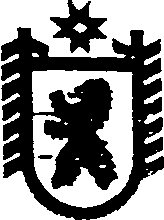 Республика КарелияСовет Валдайского сельского поселенияXXIX  СЕССИЯ   III   СОЗЫВАРЕШЕНИЕОт 10 марта 2016 года   №  97П.ВалдайОб утверждении Положения о добровольной  пожарной охране Валдайского сельского поселения 	В соответствии с Федеральным законом от 21.12.1994 № 69-ФЗ «О пожарной безопасности», Федеральным законом от 06.10.2003 № 131-ФЗ «Об общих принципах организации местного самоуправления в Российской Федерации», Федеральным законом от 06.05.2011 № 100-ФЗ «О добровольной пожарной охране», Совет Валдайского сельского поселения  р е ш и л :	1.Утвердить прилагаемое Положение о добровольной пожарной охране Валдайского сельского поселения.2. Признать утратившими силу:- решение XII сессии Совета Валдайского сельского поселения I созыва от 08 сентября 2006 года № 37  «Об утверждении Положения о добровольной пожарной охране Валдайского сельского поселения»;- решение VI сессии Совета Валдайского сельского поселения II созыва  от 22 октября 2010 года № 29 «О внесении изменения в Положение о добровольной пожарной охране Валдайского сельского поселения».	3. Обнародовать настоящее постановление путем размещения его на официальном сайте Сегежского муниципального района, раздел «Муниципальные образования - Валдайское сельское поселение» (http://home.onego.ru/~segadmin/omsu_selo_Valday)., а также на бумажных носителях в местах массового посещения населением в учреждениях и предприятиях:	 п. Валдай:		Администрация Валдайского сельского поселения, Валдайская сельская библиотека филиал № 9 МУ «Сегежская ЦБС», МКОУ «Средняя общеобразовательная школа п.Валдай», амбулатория п. Валдай МУ «Сегежская ЦРБ»п. Вожмогора – филиал культурно – досугового центра МУ «Центр культуры и досуга г.Сегежи»д. Полга – Полгинская сельская библиотека филиал № 17 МБУ «Сегежская ЦБС»п. Вожмоозеро – магазин.Председатель Совета Валдайского сельского поселения							Н.Ю. ТокареваГлава Валдайского сельского поселения 								В.М.Забава                    УТВЕРЖДЕНО решением  Совета Валдайского сельского поселения III созыва  № 97 от 10 марта 2016 года ПОЛОЖЕНИЕ 
о добровольной  пожарной охране Валдайского сельского поселения 1. Общие положения	1.1. Добровольная пожарная охрана (далее – ДПО) – является социально ориентированным общественным объединением пожарной охраны, созданное для участия в профилактике и тушения пожаров и проведения аварийно-спасательных работ.	1.2 ДПО осуществляет свою деятельность на основании Конституции Российской Федерации, законодательства Российской Федерации, нормативных правовых актов Республики Карелия и МЧС России, муниципальных правовых актов и настоящего Положения.	1.3 Администрация Валдайского сельского поселения обеспечивает соблюдение прав и законных интересов добровольных пожарных, предусматривает систему правовой и социальной защиты добровольных пожарных и оказывает поддержку при осуществлении ими своей деятельности в соответствии с законодательством Российской Федерации, законодательством Республики Карелия, муниципальными нормативными правовыми актами и настоящим положением. 	1.4 Социальное и экономическое стимулирование участия граждан и организаций в добровольной пожарной охране, в том числе участия в тушении пожаров относится к первичным мерам пожарной безопасности и является вопросом местного значения поселений.2. Цели и задачи.	2.1. Основными задачами являются:	2.1.1. осуществление профилактики пожаров;	2.1.2. участие в тушении пожаров и проведении аварийно-спасательных работ;	2.1.3. спасение людей и имущества при пожарах, проведении аварийно-спасательных работ.	2.2. Цель – объединение граждан для участия в профилактике и (или) тушении пожаров и проведения аварийно-спасательных работ.3. Виды деятельности.	3.1. ДПО, в установленном порядке, осуществляет следующие виды деятельности:	3.1.1. взаимодействие с органами местного самоуправления и организациями по вопросам обеспечения пожарной безопасности и защиты от чрезвычайных ситуаций;	3.1.2. содействие органам местного самоуправления в реализации первичных мер пожарной безопасности;	3.1.3. формирование культуры безопасного и ответственного поведения граждан посредством пропаганды, распространения знаний, бесед, социальной рекламы, других обучающих и массовых общественно-полезных мероприятий в сфере пожарной безопасности и защиты от чрезвычайных ситуаций;	3.1.4. участие в профилактике социально опасных форм поведения граждан, в т.ч. неосторожного обращения с огнем, поджогов, террористических актов;	3.1.5.  профилактика пожаров и охрана от пожаров организаций и Валдайского сельского поселения;	3.1.6. принимает непосредственное участие в тушении пожаров;	3.1.7. осуществляет единолично, а также с другими государственными органами работу по профилактике предупреждения и тушения пожаров и проведения аварийно-спасательных работ.4. Права и обязанности ДПО.	4.1. Для осуществления целей ДПО имеет право:	4.1.1. самостоятельно разрабатывать и утверждать программы и планы своей деятельности;	4.1.2. осуществлять взаимодействие с органами государственной власти и органами местного самоуправления в области пожарной безопасности;	4.1.3. проводить собрания, митинги, демонстрации в соответствии с требованиями действующего законодательства;	4.1.4. выступать с инициативами по различным вопросам общественной жизни;	4.1.5. участвовать в установленном порядке в подготовке и реализации решений органов местного самоуправления в области пожарной безопасности и защиты от чрезвычайных ситуаций.5.  Личный состав ДПО.	5.1. Личный состав добровольной пожарной охраны включает в себя работников добровольной пожарной охраны, состоящих на должностях, предусмотренных штатным расписанием, и добровольных пожарных.	5.2. Добровольными пожарными могут быть физические лица, достигшие возраста восемнадцати лет и способные по состоянию здоровья исполнять обязанности, связанные с участием в профилактике и (или) тушении пожаров и проведении аварийно-спасательных работ. Состояние здоровья добровольных пожарных определяется в соответствии с порядком, установленным федеральным органом исполнительной власти, уполномоченным не решение задач в области пожарной безопасности.	5.3. Для личного состава ДПО могут быть установлены знаки отличия и (или) форма одежды.6. Участники ДПО.	6.1. Участниками ДПО могут быть физические лица, достигшие возраста 18 лет, признающие и соблюдающие данное положение и заинтересованные в решении задач ДПО.	6.2. Участниками ДПО могут быть юридические лица – общественные объединения, заинтересованные в совместном решении задач ДПО и оказывающие поддержку и содействие  в достижении целей ДПО.	6.3. Прием физических и юридических лиц в ДПО осуществляется решением Администрации Валдайского сельского поселения на основании письменных заявлений;	6.4. Добровольный выход из ДПО осуществляется на основании заявления физического лица- участника ДПО;	6.5. В случае грубого нарушения или систематического невыполнения требования настоящего Положения или решений руководителя ДПО, а также совершения действий (бездействий), противоречащих целям и задачам Положения, возможно исключение из ДПО постановлением пдминистрации Валдайского сельского поселения.6.6. Участники ДПО имеют право:6.6.1. участвовать во всех проводимых ДПО мероприятиях;6.6.2. получать консультации и иную помощь по всем направлениям деятельности ДПО;6.6.3. получать информацию о деятельности ДПО;6.6.4. быть представленным к награждению за отличие в деятельности по реализации целей и задач настоящего Положения;6.6.5. свободно выходить из участников ДПО.6.7. Участники ДПО обязаны:6.7.1. в установленном порядке исполнять общественные обязанности в сфере пожарной безопасности и защиты населения и территорий от чрезвычайных ситуаций;6.7.2. знать, соблюдать лично и требовать от других участников ДПО соблюдения настоящего Положения, исполнения решений руководителя ДПО и общих требований пожарной безопасности, защиты населения и территорий от чрезвычайных ситуаций.7. Меры моральной и материальной поддержки ДПО.7.1. Меры морального и материального стимулирования добровольных пожарных, принимающих на безвозмездной основе участие в профилактике и (или) тушении пожаров и проведении аварийно-спасательных работ на территории Валдайского сельского поселения, применяются на основании постановления администрации Валдайского сельского поселения № 176 от 03 сентября 2012 года «Об утверждении Положения о социальном и экономическом стимулировании участия граждан и организаций в добровольной пожарной охране, в том числе участия в борьбе с пожарами».8. Заключительные положения.Меры поддержки, предусмотренные настоящим положением, распространяются на граждан, зарегистрированных в реестре добровольных пожарных не менее одного года и привлекаемых к участию в профилактике и (или) тушению пожаров на территории городского поселения.